Prezado Servidor,Solicitamos a sua avaliação quanto às impressões que você levará do PJERJ neste momento em que se desliga da nossa instituição. Sua participação colabora com a melhoria do nosso trabalho.Data: _____/_____/_____ Caso deseje se identificar:Nome: _________________________________________________________________________________________E-mail:____________________________________________________Telefone:(___)___________________Agradecemos sua participação!Tipo de desligamento         Tipo de desligamento         (     ) aposentadoria                 (     ) exoneração                                    Em caso de posse em cargo efetivo:Órgão: ____________________ Cargo: ___________________________ UF:______ Como você avalia?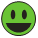 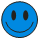 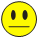 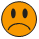 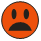  Como você avalia?ÓTIMOBOMREGULARRUIMPÉSSIMOO relacionamento interpessoal com o seu gestorO relacionamento interpessoal com os demais colegasAs condições físicas da serventia, mobiliário, softwares, equipamentos, iluminação A comunicação do seu gestor imediato com a equipe A comunicação da Alta Administração com os ServidoresAs oportunidades de capacitação e treinamento ao longo da carreiraAs oportunidades de crescimento no quadro de carreira do PJERJA Remuneração (Salário)Os BenefíciosA sua satisfação em relação às atividades desempenhadasO nível de valorização do seu trabalhoA atuação do PJERJ na qualidade de vida do servidorA imagem que você levará do PJERJCOMENTÁRIOS/SUGESTÕES:           VOCÊ GOSTARIA DE REALIZAR ALGUMA ATIVIDADE VOLUNTÁRIA LIGADA AO PJERJ?      (    ) SIM                     (    ) NÃO       Em caso afirmativo, gostaria de deixar algum contato? E-mail ou Telefone:________________________             EM CASO DE REALIZAR ATIVIDADE VOLUNTÁRIA, EM QUE ÁREA ATUARIA?(    ) Atividades de Mediação   (    )  Apoio Cartorário   (    ) Atividades Sociais Voluntárias (    ) Outros: __________________________